Pre-works Bird SurveyRiver Name: North Ashburton, Digbys BridgeRiver Name: North Ashburton, Digbys BridgeRiver Name: North Ashburton, Digbys BridgePre-works Bird SurveyDate: 19 September 2020Time survey start & end: 0809hrs to 0852hrsDate: 19 September 2020Time survey start & end: 0809hrs to 0852hrsDate: 19 September 2020Time survey start & end: 0809hrs to 0852hrs1 Surveyor’s Qualifications and Experience: The survey was undertaken by: Don GeddesI have been undertaking braided river bird surveys every year since the 1970’s, and have surveyed most braided rivers in Canterbury, and also the Wairau in Marlborough.  I have assisted in the coordination and conduct of annual surveys of the Ashburton River since 1981.I participated in a banded dotterel migration survey in the 1980’s which was overseen by Dr Ray Pierce and ran for several years.  The study required the location of nests, and trapping and banding of adult birds. I have also participated in a population dynamics study of South Island Pied Oystercatchers (SIPO) with Paul Sagar, Marine Ecologist with NIWA, through the 1980’s and 1990’s, on farmland around Mayfield, Valetta and Ashburton Forks.  This project ran for 15 years and also required the location of nests, trapping and banding adult birds, and subsequent weekly follow up through the duration of the breeding seasons.I was engaged by John Craig from Green Inc Ltd in September 2011 to teach SIPO trapping techniques to Peter Langlands as part of the population dynamics work he was contracted to carry out in the upper Rangitata River on SIPO and wrybill under the supervision of local DOC staff.  This work was funded as part of offset requirements relating to a proposed wind farm in the Waikato which is on the migratory flyway for wrybill and oystercatchers.During the 2019-2020 summer I completed three braided river bird surveys for ECan, one each on the Selwyn, North Ashburton and South Ashburton Rivers.Additional to this experience I have an interest in birds and bird photography and spend many days each year on Canterbury braided rivers observing and photographing local shorebirds.1 Surveyor’s Qualifications and Experience: The survey was undertaken by: Don GeddesI have been undertaking braided river bird surveys every year since the 1970’s, and have surveyed most braided rivers in Canterbury, and also the Wairau in Marlborough.  I have assisted in the coordination and conduct of annual surveys of the Ashburton River since 1981.I participated in a banded dotterel migration survey in the 1980’s which was overseen by Dr Ray Pierce and ran for several years.  The study required the location of nests, and trapping and banding of adult birds. I have also participated in a population dynamics study of South Island Pied Oystercatchers (SIPO) with Paul Sagar, Marine Ecologist with NIWA, through the 1980’s and 1990’s, on farmland around Mayfield, Valetta and Ashburton Forks.  This project ran for 15 years and also required the location of nests, trapping and banding adult birds, and subsequent weekly follow up through the duration of the breeding seasons.I was engaged by John Craig from Green Inc Ltd in September 2011 to teach SIPO trapping techniques to Peter Langlands as part of the population dynamics work he was contracted to carry out in the upper Rangitata River on SIPO and wrybill under the supervision of local DOC staff.  This work was funded as part of offset requirements relating to a proposed wind farm in the Waikato which is on the migratory flyway for wrybill and oystercatchers.During the 2019-2020 summer I completed three braided river bird surveys for ECan, one each on the Selwyn, North Ashburton and South Ashburton Rivers.Additional to this experience I have an interest in birds and bird photography and spend many days each year on Canterbury braided rivers observing and photographing local shorebirds.1 Surveyor’s Qualifications and Experience: The survey was undertaken by: Don GeddesI have been undertaking braided river bird surveys every year since the 1970’s, and have surveyed most braided rivers in Canterbury, and also the Wairau in Marlborough.  I have assisted in the coordination and conduct of annual surveys of the Ashburton River since 1981.I participated in a banded dotterel migration survey in the 1980’s which was overseen by Dr Ray Pierce and ran for several years.  The study required the location of nests, and trapping and banding of adult birds. I have also participated in a population dynamics study of South Island Pied Oystercatchers (SIPO) with Paul Sagar, Marine Ecologist with NIWA, through the 1980’s and 1990’s, on farmland around Mayfield, Valetta and Ashburton Forks.  This project ran for 15 years and also required the location of nests, trapping and banding adult birds, and subsequent weekly follow up through the duration of the breeding seasons.I was engaged by John Craig from Green Inc Ltd in September 2011 to teach SIPO trapping techniques to Peter Langlands as part of the population dynamics work he was contracted to carry out in the upper Rangitata River on SIPO and wrybill under the supervision of local DOC staff.  This work was funded as part of offset requirements relating to a proposed wind farm in the Waikato which is on the migratory flyway for wrybill and oystercatchers.During the 2019-2020 summer I completed three braided river bird surveys for ECan, one each on the Selwyn, North Ashburton and South Ashburton Rivers.Additional to this experience I have an interest in birds and bird photography and spend many days each year on Canterbury braided rivers observing and photographing local shorebirds.1 Surveyor’s Qualifications and Experience: The survey was undertaken by: Don GeddesI have been undertaking braided river bird surveys every year since the 1970’s, and have surveyed most braided rivers in Canterbury, and also the Wairau in Marlborough.  I have assisted in the coordination and conduct of annual surveys of the Ashburton River since 1981.I participated in a banded dotterel migration survey in the 1980’s which was overseen by Dr Ray Pierce and ran for several years.  The study required the location of nests, and trapping and banding of adult birds. I have also participated in a population dynamics study of South Island Pied Oystercatchers (SIPO) with Paul Sagar, Marine Ecologist with NIWA, through the 1980’s and 1990’s, on farmland around Mayfield, Valetta and Ashburton Forks.  This project ran for 15 years and also required the location of nests, trapping and banding adult birds, and subsequent weekly follow up through the duration of the breeding seasons.I was engaged by John Craig from Green Inc Ltd in September 2011 to teach SIPO trapping techniques to Peter Langlands as part of the population dynamics work he was contracted to carry out in the upper Rangitata River on SIPO and wrybill under the supervision of local DOC staff.  This work was funded as part of offset requirements relating to a proposed wind farm in the Waikato which is on the migratory flyway for wrybill and oystercatchers.During the 2019-2020 summer I completed three braided river bird surveys for ECan, one each on the Selwyn, North Ashburton and South Ashburton Rivers.Additional to this experience I have an interest in birds and bird photography and spend many days each year on Canterbury braided rivers observing and photographing local shorebirds.2 Search Effort A survey was carried out in the proposed works site (including 100m buffer zones) using the standard survey methodology provided by Environment Canterbury The area surveyed was within the grid references: E1497910  N5144329E1497955  N5144342E1497887  N5143519E1497982  N5143511The survey area length was 1860 m and was approximately 6.9 ha in area. 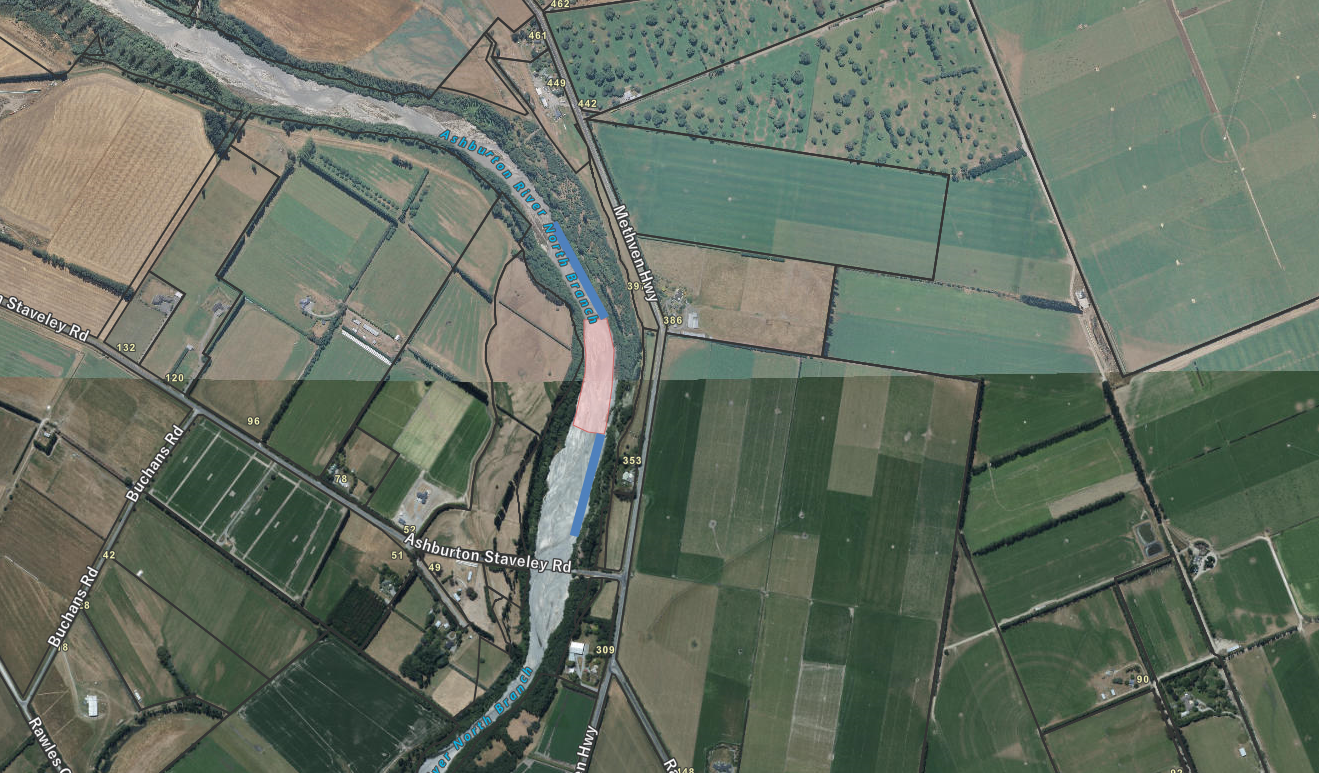 Shingle extraction area – map supplied  Surveyed area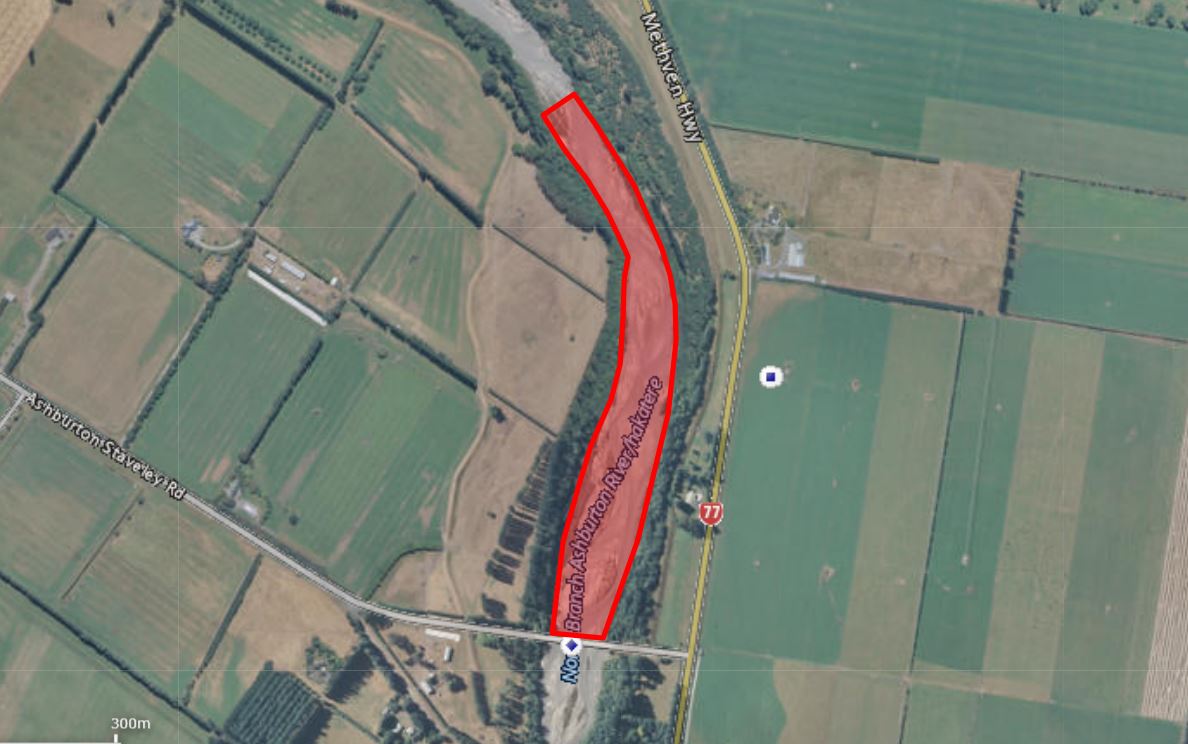 2 Search Effort A survey was carried out in the proposed works site (including 100m buffer zones) using the standard survey methodology provided by Environment Canterbury The area surveyed was within the grid references: E1497910  N5144329E1497955  N5144342E1497887  N5143519E1497982  N5143511The survey area length was 1860 m and was approximately 6.9 ha in area. Shingle extraction area – map supplied  Surveyed area2 Search Effort A survey was carried out in the proposed works site (including 100m buffer zones) using the standard survey methodology provided by Environment Canterbury The area surveyed was within the grid references: E1497910  N5144329E1497955  N5144342E1497887  N5143519E1497982  N5143511The survey area length was 1860 m and was approximately 6.9 ha in area. Shingle extraction area – map supplied  Surveyed area2 Search Effort A survey was carried out in the proposed works site (including 100m buffer zones) using the standard survey methodology provided by Environment Canterbury The area surveyed was within the grid references: E1497910  N5144329E1497955  N5144342E1497887  N5143519E1497982  N5143511The survey area length was 1860 m and was approximately 6.9 ha in area. Shingle extraction area – map supplied  Surveyed area3 Results3 Results3 Results3 ResultsBird species Any ‘Nationally Threatened’ or ‘At Risk’ Nest, chick(s) or colony (NZTM) E (NZTM) N E.g. Banded dotterel Nest (3 eggs) E1557844 N5190014 No species breeding4 Discussion and Recommendations The weather at the time of the survey was partly cloudy with no wind, and temperature of about 7-10°C, providing good survey conditions.The entire fairway of the river was surveyed from Digbys Bridge to a point approximately 1800m upstream.  This is the upper limit of the disturbance area identified on the ECan supplied map.Only one species that is classified in either the ‘Nationally Threatened’ or ‘At Risk’ categories was located, and these birds (a single flock of black billed gulls) were recorded in the eBird checklist as ‘flyover’.  None of these birds had any interaction with the habitat.With the exception of a pair of pied stilts, which were showing no territorial or breeding behaviour, I am confident that there were no other birds of any of the species listed in ECan’s support document ‘Field Bird ID sheets for persons undertaking works in the river’ present at this site at the time of the survey5 RecommendationsWorks can proceed in the proposed extraction area without the need for any avoidance / mitigation measures.Images: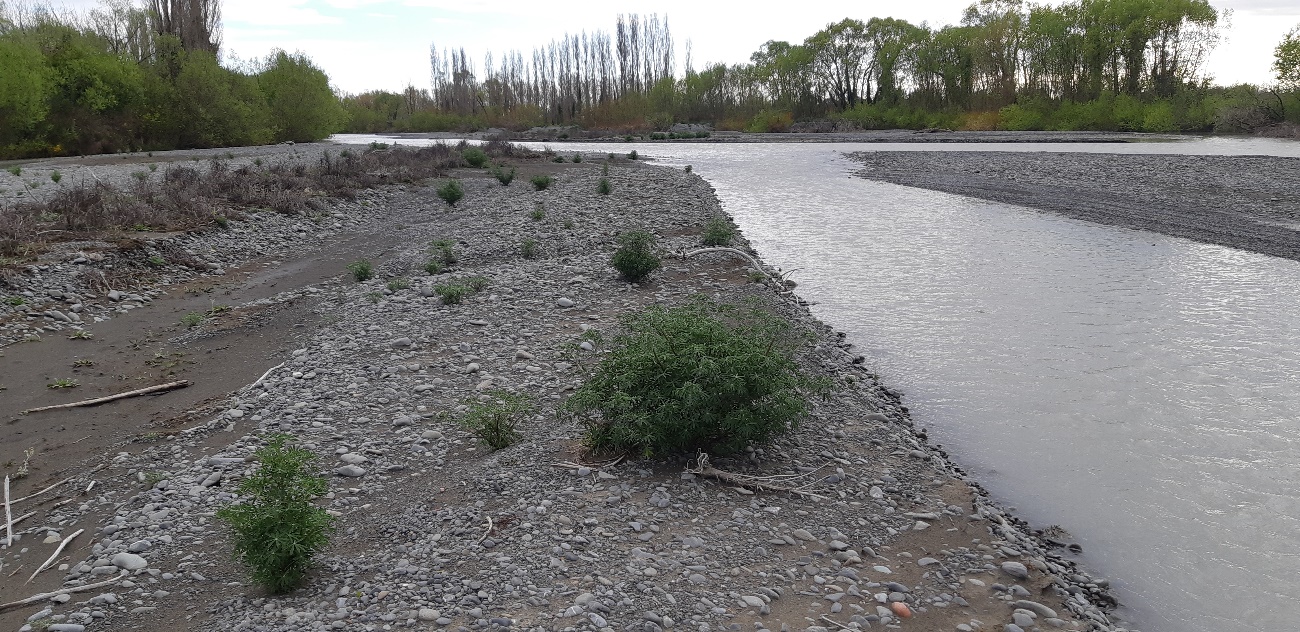 View upstream from lower end of shingle extraction area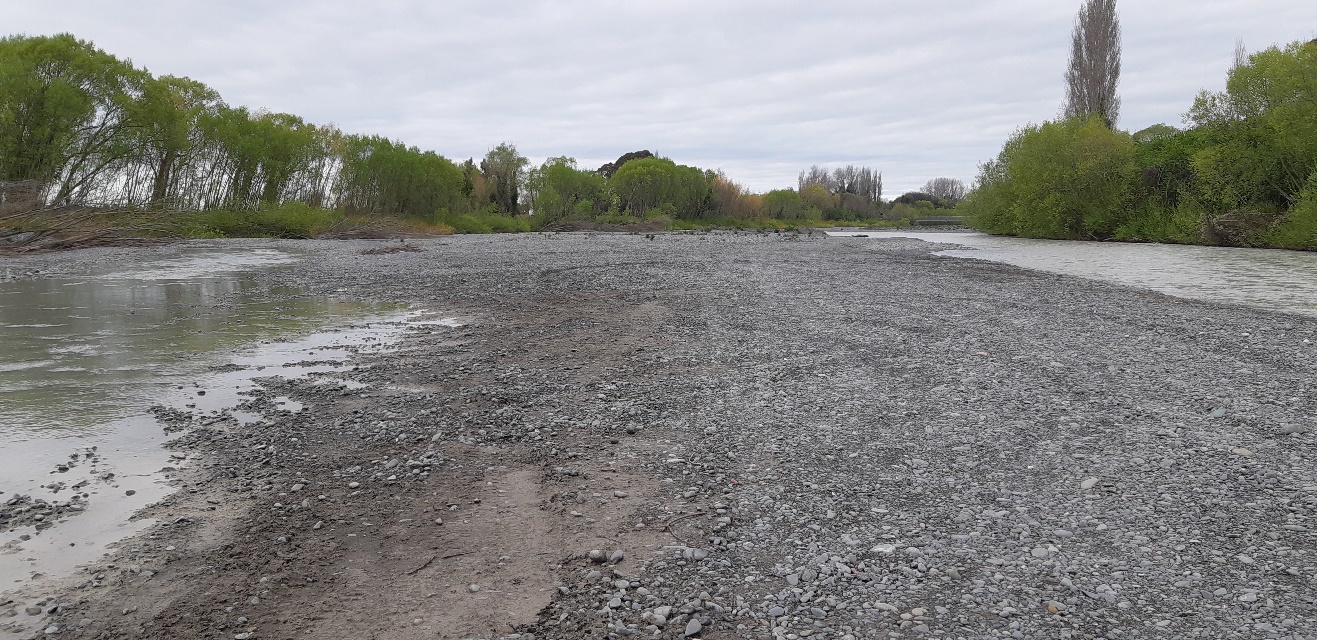 View downstream showing access to shingle extraction area from bridge